2017 REGIONAL CONVOCATION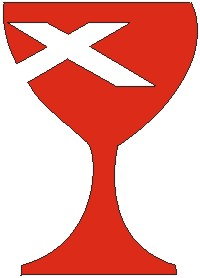 OF THE CHRISTIAN CHURCH (Disciples of Christ) IN AL-NW FLTHREE-DAY ASSEMBLYFRIDAY, JUNE 23 – SUNDAY JUNE 25, 2017NEW VISION CHRISTIAN CHURCH (Disciples of Christ) BIRMINGHAM, ALABAMAREGISTRATION, MEAL RESERVATION, AND T-SHIRT ORDER FORMREGISTRATION FEES:Registration postmarked on or before May 23, 2017:___ADULT	$20.00 per person___YOUTH (Ages 6-18)	$15.00 per person___T-SHIRT (Circle Size: S,  M,  L,  XL,  2X, 3X, 4X)	$10.00 per shirt___ T-SHIRT OPTION 1 (Chalice)___ T-SHIRT OPTION 2 (Armor of God)                                                     (See back page for options)Registration postmarked after May 23, 2017:___ADULT	$25.00 per person___YOUTH (Ages 6-18)	$15.00 per personNOTE:  T-shirt orders will not be accepted after May 23, 2017.AMOUNT ENCLOSED:	$______________MAKE CHECKS PAYABLE TO: Convocation of the Christian Church in AL-NW FLMAIL REGISTRATION FORMS, CHECKS, AND CHALLENGE GOAL TO:MALDONIA JACKSON – TREASURER 191 JACKSON ROADHAYNEVILLE, ALABAMA  36040PLEASE COMPLETE THE FOLLOWING INFORMATION FOR EACH PERSON:Name_____________________________________________________________________Address___________________________________________________________________City__________________________________  State_____________  Zip______________Congregation_______________________________________________________________IMPORTANT NOTE:THIS FORM MUST BE COMPLETED FOR EACH PERSON REGISTERING AND/OR ORDERING A T-SHIRT.T-SHIRT OPTIONS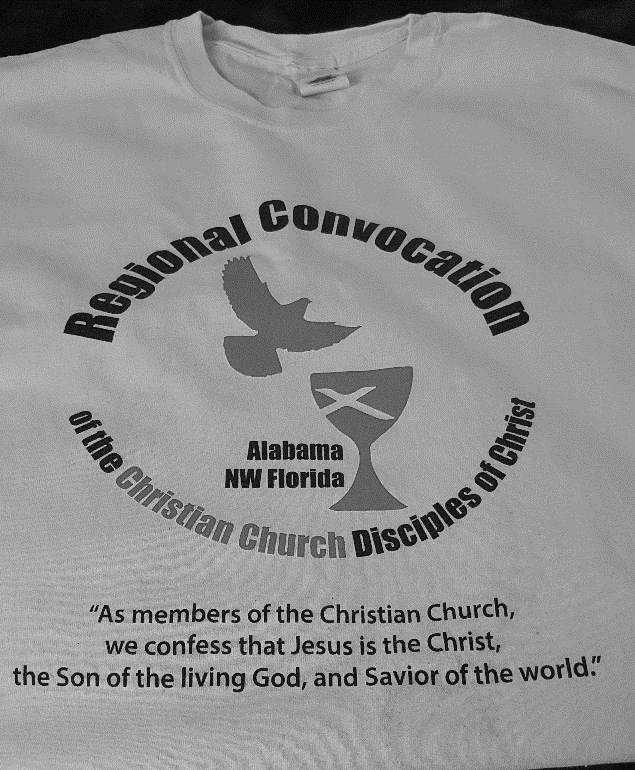 T-Shirt from 2016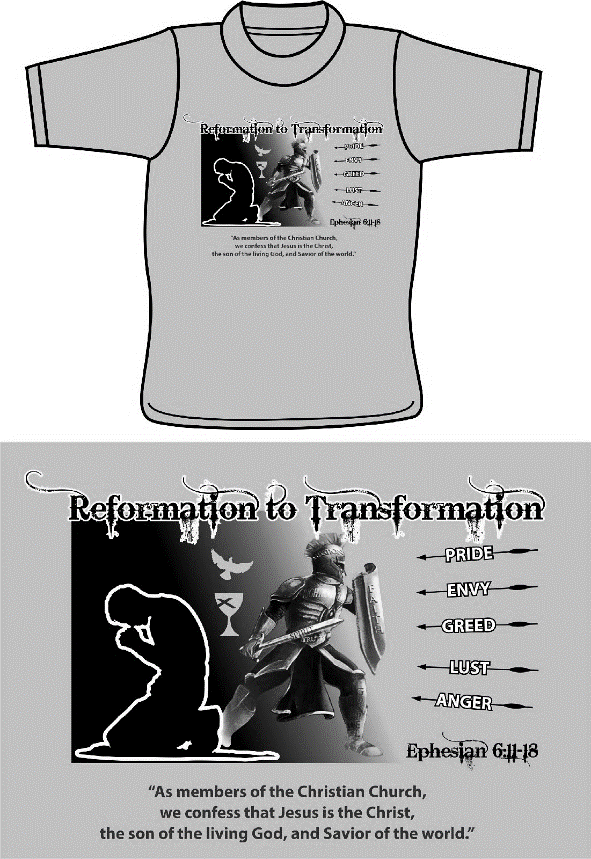 New T-ShirtNOTE:  THE DEADLINE TO ORDER T-SHIRTS IS MAY 23, 2017